1 KLASĖ 8 PAMOKOS UŽDUOTYS1. UŽDUOTISPerrašykite užduotį į sąsiuvinį. Parašykite ką reiškia šie muzikiniai ženklai: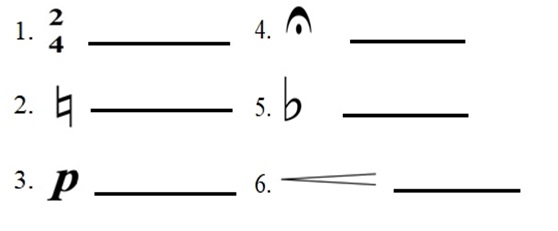 2. UŽDUOTISPerrašykite pratimą į sąsiuvinį.Parašykite takto brūkšnius 2/4 metre.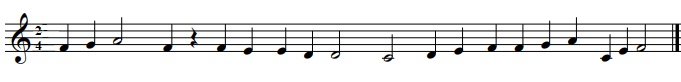 3. UŽDUOTISPerrašykite užduotį į sąsiuvinį.Suskaičiuokite ir parašykite kiek muzikinis ženklas turi KETVIRTINIŲ (TA)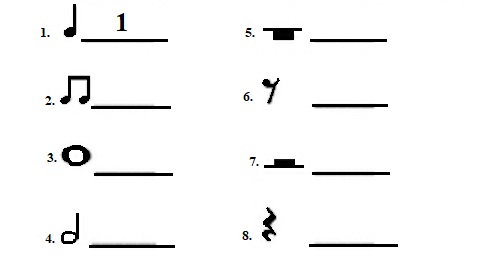 